Lacey United Methodist Church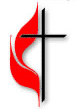            2022-23 Sunday School Registration FormNAME: ______________________________________________________________________Birthday: _____________________ Age:_______________ School Grade:________________ Parent’s/Guardian’s name: ______________________________________________________Address:________________________________   Phone: _____________________________               _________________________________  Cell Phone: __________________________             _________________________________Email:_______________________________________________________________________Should we email or text updates and reminders as necessary? (circle your preference)Child’s special interests and activities: _________________________________________________________________________________________________________________________Is your child a member of any community service groups? (Boy/Girl Scouts etc.) If yes, which one(s)? ___________________________________________________________________________Any allergies? ____________________________________________________________________________________________________________________________________________Siblings attending Sunday School?Names/Ages:___________________________________________________________________________________________________Details of any other information you feel it would be important for us to know about: __________________________________________________________________________________________________________________________________________________________________NAMES OF ADULTS WITH PERMISSION TO PICK CHILD UP IN MY STEAD: ___________________________________________________________________________________(Please remember your child is not allowed to leave Sunday School unaccompanied)NAME OF PERSON(S) RESTRICTED FROM PICKING UP MY CHILD:___________________________I normally sit upstairs/downstairs to the left/right side during Worship Service. (circle what applies)I give my child permission to attend Sunday School at Lacey United Methodist Church.  Should there be any changes to the details given on this form I understand that it is my responsibility to notify the Christian Education Director.Signed (parent/guardian): ______________________________________ Date:____________I give permission for Lacey United Methodist Church to use any photographs/videos, which may feature my child, made during Sunday School in newsletters, Powerpoint, LUMC website and/or social media.  Signed (parent/guardian): ______________________________________ Date: ____________  Is there any other information that would assist us in working with your child? (Please use reverse side of this page.) 